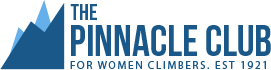 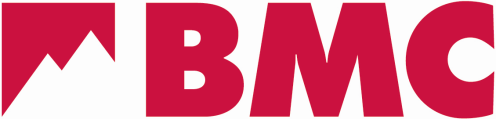 FEDERATION APPLICATION FORMPinnacle Club/BMC Women’s International Climbing Meet 2016Celebrating women’s trad climbing 12-19 June 2016Ynys Ettws Hut, Llanberis Pass, North WalesPlease complete and return this form by 27 March 2016Please see the Event Details (attached) for the full event informationFEDERATION CONTACT DETAILSFederation name:      Full name of the contact person at the Federation:      Contact email address:      Federation website URL:      How many climbers would you like to send to this event? The maximum number is 2: Note: There are only 20 places. If the meet is oversubscribed the Pinnacle Club will select 20 people from all the applicants. We want this meet to be made up of women from a whole range of ages, climbing experiences and grades, so we may offer a place to either of your climbers.CLIMBER 1 DETAILS To take part in this event climbers need to have experience of traditional climbing using leader placed protection.Climber 1 First name:      Climber 1 Last name:      Climber 1 All climbers must be 18 years old or over. Age on 12 June 2016:      Climber 1 Email address:      Climber 1 Mobile number: Area code       Number      Climber 1 Postal address:Street and number:	     Town:			     State/county: 	     Postal/zip code: 	      Country: 		      Climber 1 How many years have you been climbing?     Climber 1 What trad grade do you lead (using leader placed protection)? Read an explanation of UK trad grades UK trad grade:  Other trad grade:      Climber 1 What grade do you lead sport climbing?      Climber 1 Name some areas where you have climbed:      Is there any more information you would like to tell us?      CLIMBER 2 DETAILS To take part in this event climbers need to have experience of traditional climbing using leader placed protection.Climber 2 First name:      Climber 2 Last name:      Climber 2 All climbers must be 18 years old or over. Age on 12 June 2016:      Climber 2 Email address:      Climber 2 Mobile number: Area code       Number      Climber 2 Postal address:Street and number:	     Town:			     State/county: 	     Postal/zip code: 	      Country: 		      Climber 2 How many years have you been climbing?     Climber 2 What trad grade do you lead (using leader placed protection)? Read an explanation of UK trad grades UK trad grade:  Other trad grade:      Climber 2 What grade do you lead sport climbing?      Climber 2 Name some areas where you have climbed:      Is there any more information you would like to tell us?      Please email this completed form to HilaryLawrensonWICM@yahoo.co.uk by 27 March 2016WHAT HAPPENS NEXT?The Pinnacle Club will contact all applying Federations by email by 3 April 2016 to let them know the outcome of their application.Please do NOT book any travel until you have had confirmation of your place/s from the Pinnacle Club. It is your responsibility to contact the Pinnacle Club if email notification has not been received by 3 April 2016 (alternative contact via website)